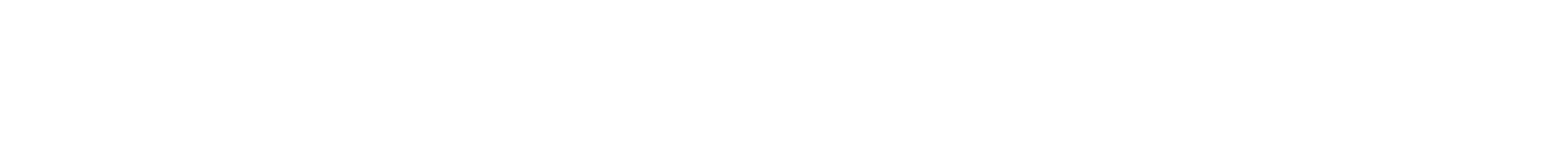 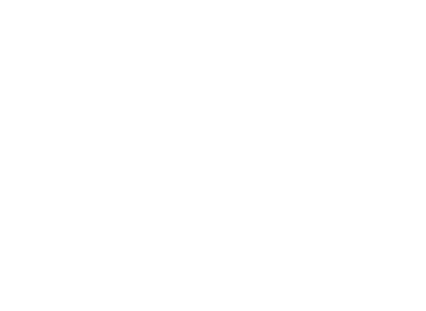 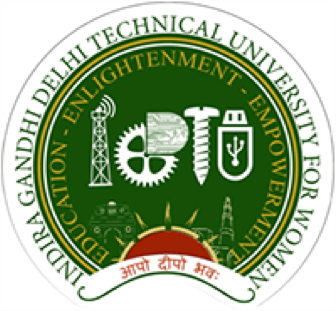 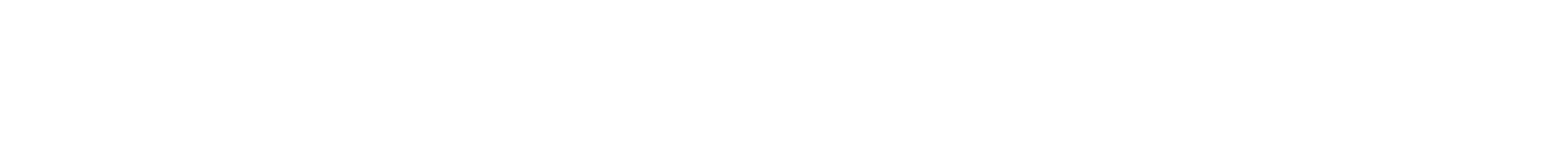 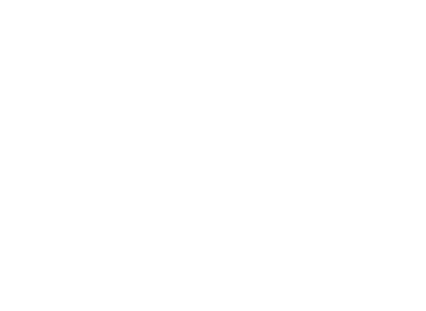 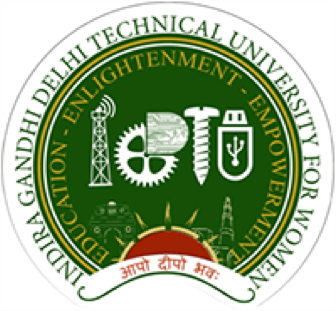 To maintain a clean and green campus has been one of the top agendas of the university. IGDTUW has adopted Swacch Bharat Abhiyan to further clean and green the environment on campus. The university has taken significant initiatives for waste management. Cleaning/waste management facilities are provided/ looked after by a central unit. Besides a cadre of workers on university rolls, a dedicated team of sanitary workers hired from authorized agencies, are responsible for maintaining cleanliness on campus.SOLID WASTE MANAGEMENT:     IGDTUW is committed to ensure that the built infrastructure of the institute has sustainability as a core principle in maintenance management of the campus. For the purpose of sanitation and housekeeping the entire university is divided into three parts:Covered  carpet area  : 29423 SqmNon-Carpeted covered area - Open area( soft and hard) : 15,000 sqmToilets: 61 in NoThe Planning and Estate office aspires to follow a range of sustainable design features and practices implemented to build and maintain the institute as a complete green and sustainable campus continuously. Solid waste management is practiced to safely dispose the waste generated at the campus by way of segregating the waste as organic waste, recyclable waste and inert waste and processing the waste thus segregated.Municipal corporation of Delhi collects the waste and seggregates as per government regulations.Hostel successfully follow segregation of biodegradable and non-biodegradable waste and initiatives have been taken to recycle biodegradable waste into manure and used by horticulture cell. Dry leaves and foliage waste, canteen wastes are buried in pits and composting is undertaken. The same is then used as fertilizer in the gardens/lawns.Vermi composting: Proper pits have been formed for vermi composting, wherein kitchen waste from hostel mess is used to generate good quality organic manure.Carton boxes have been placed around the campus to collect paper and plastic (segregated), generally strewn around the campus, for recycling.Many NGOs like ICPE, TERI, CSE, and WWF are invited to conduct seminars in the college to increase awareness among the students and to help students in devising ways to implement the various methods of environment preservation with minimum amount of investment and resources. Also, Green activities like Environ mesh (green junkyard), Cycling Rally, Green Fair, T-shirt painting, and Documentary Screening etc. are organized on regular basis to keep the students motivated and add a fun element.Green-sphere members perform plays at various orphanages in Delhi on the topics related to hazards faced by the environment so as to make the children aware of the environmental degradationDustbins are placed at strategic locations and many departments maintain separate bins for biodegradable/ non-biodegradable wastes. Single used plastic usage has been banned in the campus and a constant drive is being made for a plastic free campus.The waste is generated by all sorts of routine activities carried out in the University that includes paper, plastics, glass, metals, foods, etc. The waste is segregated at each level and source. The general administrative of the University ensures that the waste in each department is collected at designated time intervals.The sanitation workers hired by the authorized contracting agency collects, cleans, segregates and compile the waste in the dustbins (Green and Blue), provided at each department. The dustbins are emptied in movable containers/dustbins provided for each block and is taken to the dumping yard provided by the university.LIQUID WASTE MANAGEMENT: The university takes sufficient measures to treat the wastewater generated within the premises and it ensures that the treated water is reused within the campus. Estate office has established suitable and sustainable sewage treatment plants with the design features to completely treat the wastewater generated in the university.Indira Gandhi Delhi Technical University for Women has now set up a comprehensive liquid waste management system on its campus where the liquid and semi solid kitchen waste is used from the hostel for composting and further utilized as a fertilizer for gardening purposes.Irrigation of University ground using treated grey water as a water conservation methodhttps://drive.google.com/drive/folders/1ocyYfKouAmLEt_acbgO5B19XBbaPpwjjE-WASTE MANAGEMENT:The university takes sufficient measures to dispose the e-waste generated inside the campus properly.  Our university also takes initiatives to reduce the generation of e-waste in the campus.All obsolete electrical and electronic waste is disposed as e-waste to suitable vendors for proper destruction without damaging the environment.Electronic waste that are disposed includes : Old TVs, computer monitors, printers, scanners, keyboards, mouse,Radio,Phones, Fax ,Photocopy machines, cables  from computer laboratories of various departments,Flip flops, memory chips, motherboard, compact discs, cartridges,Kitchen equipment from staff quarters and hostels like toasters, coffee makers, microwave ovens etc,Laboratory equipments from various departments.Totally 100 kg E –waste generated is being reecycle by Antargat Society so far.It is also ensured that the generated E wastes are not disposed along with the other solid waste generated in the campus.Collection of e waste separately is a sustainable approach to prevent such waste reaching the landfills and also provides an opportunity to recycle such waste.Shaheed Sukhdev College of Business Studies, University of Delhi and Rotaract Club, Indira Gandhi Delhi Technical University for Women.This memorandum of understanding made on this date 17th June 2020, between Rotaract Club https://drive.google.com/file/d/1FGz8xTAvNWkXhpvoo_V2y8np-YRWznm5/viewBIO MEDICAL WASTE MANAGEMENT:No biomedical waste is generated in the university.However any biomedical waste produced during pandemic has been effectively dealt with as per government regulations and norms.